Téléthon – Opération Enfant SoleilFiche élève B1Étude du logo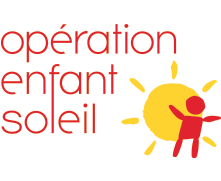 Qu’est-ce que « Opération Enfant Soleil » ?Lis le texte, puis réponds aux questions.A) Opération Enfant Soleil est :
□ une entreprise privée     □ une œuvre caritative     □ une association créée par le Ministère de la Santé.b) Dans quel pays cet organisme est-il présent ? ……………………………………………………………………………………….c) Cet organisme soutient :□ les enfants malades		□ les personnes âgées		□ les personnes qui courent le marathond) Par qui et quand Opération Enfant Soleil a été créée ? ………………………………………………………………………………e) Quel est le but d’un téléthon ? ………………………………………………………………………………………………………………….f) Le Téléthon Opération Enfant Soleil est-il une réussite ? Justifie ta réponse.
……………………………………………………………………………………………………………………………………………………………………….Le téléthon au QuébecA) Découverte de l’article. Lis l’article puis réponds aux questions.a) Quand est-ce que cet article a-t-il été publié ? …………………………………………………………………………………………..b) Dans quelle rubrique cet article a-t-il été publié ? ……………………………………………………………………………………..c) Quel est le titre de l’article ? ………………………………………………………………………………………………………………………d) d) Qui est l’auteur de cet article ? ……………………………………………………………………………………………………………..e) Quel est le thème de cet article ? ………………………………………………………………………………………………………………B) CompréhensionCes affirmations sont-elles vraies ou fausses ? Coche et justifie ta réponse en citant l’article.La collecte de fonds au DanemarkProduction orale : discute avec trois camarades et réponds aux questions.- Existe-t-il un « téléthon » au Danemark ? Si oui, comment s’appelle-t-il ? Existe-t-il depuis longtemps ? Quelle(s) association(s) soutient-il ? Quelles sont les activités organisées pour cet événement ? - Quelles associations récoltant des fonds connais-tu au Danemark ? Pour quoi œuvrent ses associations ? - À ton avis, quel est le meilleur moyen de récolter de l’argent pour les associations (porte-à-porte, vente de gâteau, appels téléphoniques, concerts …) ? ThèmesLes associations /L’entraide / La solidarité
Les enfants
Les maladies / La médecine
La télévision 
Le QuébecIdées d’exploitations pédagogiquesObjectifs communicatifsComprendre un article de presseRepérer des informations dans un texte authentique Kommunikative færdighederIdées d’exploitations pédagogiquesObjectifs linguistiques  Sprog og sprogbrugIdées d’exploitations pédagogiquesObjectifs culturels Découvrir un organisme à but non lucratif québécois Kultur- og samfundsforholdStratégie métacognitive SprogtilegnelseTemps à y consacrer80 minutesVRAIFAUX2014 était la première édition du téléthon au Québec.Justification : ………………………………………………………………………………………………………….……………………………………………………………………………………………………………………………….Ginest Charrette, la présidente d’Opération Enfant Soleil était triste d’apprendre le montant récolté.Justification : ………………………………………………………………………………………………………….……………………………………………………………………………………………………………………………….Lors de la soirée Téléthon, les participants ont chanté.Justification : ………………………………………………………………………………………………………….……………………………………………………………………………………………………………………………….Thomas Marois, garçon de 9 ans, était atteint d’une grave maladie. Il est désormais guéri. Justification : ………………………………………………………………………………………………………….……………………………………………………………………………………………………………………………….Opération Enfant Soleil permet le financement de salle d’opération.Justification : ………………………………………………………………………………………………………….……………………………………………………………………………………………………………………………….Les enfants malades présents au Téléthon passent un très agréable moment.Justification : ………………………………………………………………………………………………………….……………………………………………………………………………………………………………………………….Le prochain achat d’Opération Enfant Soleil va être une télévision pour l’hôpital de Montréal. Justification : ………………………………………………………………………………………………………….……………………………………………………………………………………………………………………………….